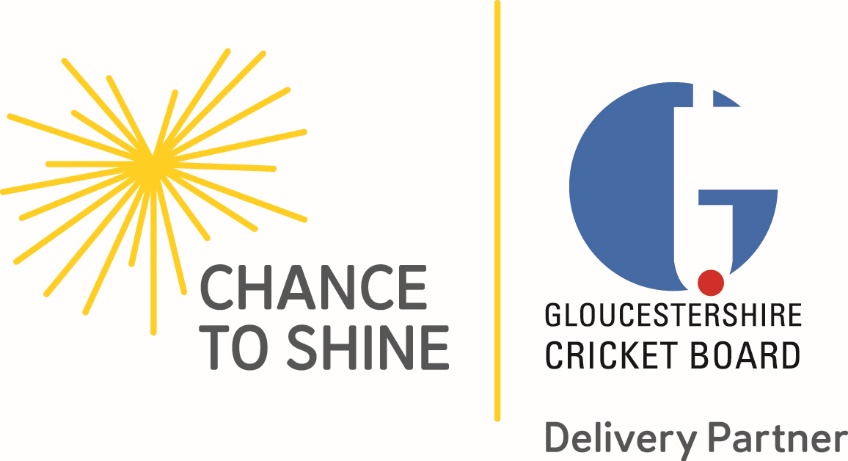 Chance to Shine Impact Report IntroductionThe Gloucestershire Cricket Board (GCB) were in to a new funding agreement with Chance to Shine (CtS) from September 17 to August 18. This also was the first year of the ‘new CtS delivery model (School Programmes, Roadshows and competition). The change of model was seen as a real positive as it enabled the GCB to align resources to where the maximum impact could be achieved. The plan was to deliver 2/3 aimed at Key stage 1 and year 3. The other 1/3 would be available for clubs to apply for hours similarly to previous years so we could continue to support the club network. Interestingly clubs that applied mainly wanted to deliver to key stage 2. The introduction of the new ‘syllabus’ and teachers portal was very exciting and it equipped the GCB staff of deliverers with a wealth of ideas for the younger age group. This, added to the ‘Multi Skill Level 2’ certificate that all GCB deliverers attended ensured the workforce were ready for the challenge of younger children. Although there were many aims and objectives in this programme, the overriding one was to ensure we created the most impact in club exit routes from the school delivery. This was measurable by reviewing All Stars numbers from the schools delivered in. After a thorough planning process, the below aims were made. Each of these aims had a number of measurable outcomes linked to them which will be evidenced later in the paper. 1- Give Children a great first experience of cricket 2- Increase teacher engagement3- Help young people play regularly in school and community settings 4- Support schools linked to All Stars Cricket hubs5- Support schools linked to clubs in need of junior cricketers6- Reach hard to reach schools7- Deliver a programme that reaches all corners of the countyPlease see below the key performance indicators that the GCB set at the start of the programme compared to what actually was delivered.Primary Impact The GCB were the only county in the country to reach its England & Wales Cricket Board (ECB) All Stars Cricket participant target. The target was 2,320 children and the GCB delivered 2,424 (104%).We are convinced that the huge presence in schools was a major factor in achieving this fete. Please see below 10 schools that received a ‘CtS Schools Programme’ and the numbers of children that signed up to All Stars. This is no coincidenceThese 10 schools alone have brought £13,840 back in to cricket on All Stars signups alone. When you consider the amount of secondary spend for these 346 children the amount would be significantly higher. Club ProjectsAs in previous years we continued to support cricket clubs that wanted Chance to Shine programmes. See below the clubs that were involved in 2018-These clubs delivered a total of 604 hours. The Stroud District Association (SDCA) project serviced a total of 4 cricket clubs in the area. In total 94 children became members of junior sections for the clubs above. This number does not include All Stars Cricket, these are children aged between 9 and 11. In the main, the clubs that ran their own projects also took part in All Stars Cricket with the exception of Apperley, Andoversford, Charlton Kings and Kingsholm. These clubs all decided to focus on the traditional ages of years 5 and 6. Board/ Club ShiftI think in the past the difference between a good Chance to Shine project and poor one was down to the input of the cricket club and how much time they could dedicate to the cause. I think with the introduction of All Stars Cricket, this is now not so critical. Due to the ease in which parents can sign up their children and the resources given to promotion, club input does not need to be so hands on.As a Board, we will always promote that club buy in so crucial and with the older age ranges (9 to 11) it is. If the delivery is aimed at key stage 1 and year 3 then Cricket Board staff have more than enough capability of ensuring sign ups and don’t really need club input.This is a complete shift as in the past it has been very tough to transition children to cricket clubs without having the clubs involvement and buy in.   Teacher EngagementThe GCB delivered a total of 62 unique teacher training sessions where a total of 661 teachers received CPD. 8 of these sessions were delivered at the University of West of England where a formal programme was delivered to 83 unique trainee teachers. This is a programme that is run annually where teachers to be receive cricket tuition each year of their university course. Not just the training, the GCB have really worked hard to engage with teachers more. Feedback surveys went out to find out how satisfied they are and what they would like more of. This is what we have been told- 88% of teachers were ‘very satisfied with the level of communication received from the GCB regarding cricket programmes78% of teachers rated the coach ‘very popular’ from a teacher’s perspective 87% of teachers rated the coach ‘very popular’ from a pupil’s perspective 88% of teachers were ‘strongly confident’ of the coach delivering to their class96% of teachers would be confident for the same coach to return to their school91% of teachers would recommend the GCB to other schoolsWhat teachers have said to us? Hi Chris, We are loving cricket here at St Bernard's! Every year group have been thoroughly impressed with the coaching!At the moment we are struggling with after school clubs and attendance. Do you have coaches that are able to do after school clubs? I am sure if one of your coaches is running it we could get more children interested!Kind regardsMegan St Bernard’s Primary Dear Chris,Very many thanks for yesterday's festival. It was fantastic.Loads of great comments from parents, children and staff. Thanks also for the activities at the end to finish off.Again, many thanks. Hope to see you either of you soon at forthcoming events.Kind regards from all the team.Trish PartridgeCSET Sports Partnership Co-ordinatorHi Chris, Just a quick email to say that it was a pleasure to have Pete here. He was excellent and had a great relationships with the students. Thanks so much. Please pass on my thanks to himLaura, Castle School  Hi ChrisCan I just say I passed details of st Bernadette to Masoor largely as my kids are there. Ned has never taken any interest in sport / taking pleasure out of beating the hell out of someone yet Masoor is an absolute legend. I managed to get him to go to street cricket at Hengrove and not only did he beg to go back but said he loved it.  He loves football and sport but doesn’t want to play as hates losing and quite timid. Masoor has done in two weeks what I haven’t achieved in 2 years of asking him to do something. So please say thank you formally to Masoor.Thanks again, Mr Stannard. Bridge Farm Primary School Feedback/ Conclusion I think all the resources that have been produced are hugely impressive and wonderful for cricket staff to access and improve their delivery. I think the expectancy for club coaches to be able to deliver this though is a massive challenge.      The ‘learn’ and ‘teach’ elements in particular are pretty high level. I fear that this model may mean that less club coaches are able to deliver moving forward. This result of this could mean either-Boards have a smaller delivery team that become more stretched orBoards send in coaches that are not capable to delivering the programme to the level requiredI think the fact that it is easier to get children from schools to clubs is great news and we can have a much bigger impact as cricket staff. This could mean though that the 9 to 11 year olds miss out however as clubs might not put the efforts in to that age like they have before. Training will always be available for coaches in county however a one day training session’s impact has a fairly low ceiling and we wouldn’t expect club coaches to deliver certain parts of the programme as a result.  We have judged success in a lot of ways by the vast numbers recruited in to All Stars Cricket from a direct result from schools CtS coaching. As GCB staff the main priority in all delivery has been promoting the exit routes and community opportunities outside of school. After doing some work on this we were hugely proud of the outcome-Children signed up to ASC that received a CtS School Programme- 836Children signed up to ASC that received a CtS School Roadshow- 263Children signed up to ASC that received ASC activation- 314This makes up 1,413 of the total 2,424 registered All Stars. 58% of All Stars came from school based delivery and activation which has proved to us that CtS and ASC planning has to be done in conjunction with one another. KPI’sNew Schools ProgrammeNew Schools ProgrammeRoadshowsTotalNo of Schools Planned878758145 schoolsNo of Schools Actual11211249161 schoolsUnique Participants Planned4,350 (87 schools x 50 pupils)4,350 (87 schools x 50 pupils)2,900 (58 schools x 50 pupils)7,250Unique Participants Actual19,463 (this included assembly figures)19,463 (this included assembly figures)7,12726,590Assembly Visits Planned878758145Assembly Visits Actual656549114Inter school matchesPlanned- 2017 averaged 10.3 schools entered each Kwik Cricket festival. This results as 15 matches per festival= 510 matches. 2018 = 10% increase = 561 matchesActual- 749Planned- 2017 averaged 10.3 schools entered each Kwik Cricket festival. This results as 15 matches per festival= 510 matches. 2018 = 10% increase = 561 matchesActual- 749Planned- 2017 averaged 10.3 schools entered each Kwik Cricket festival. This results as 15 matches per festival= 510 matches. 2018 = 10% increase = 561 matchesActual- 749Planned- 2017 averaged 10.3 schools entered each Kwik Cricket festival. This results as 15 matches per festival= 510 matches. 2018 = 10% increase = 561 matchesActual- 749Teachers Trained Planned875858150 (UWE)Teachers Trained Actual661 (Informal, 83 UWE)00661NCW No of Schools73 (1/2 of schools)41 Actual 73 (1/2 of schools)41 Actual 73 (1/2 of schools)41 Actual 73 (1/2 of schools)41 Actual Delivery Hours Planned1,7402902902,030Delivery Hours Actual 1,8952682682,163CompetitionsTypeNo of SchoolsNo of Teams1Open Kwik Cricket Years 5 & 62017- 116 schools (10% increase- 128)2017- 168 teams (10% increase- 185)Actual 1281932Girls Kwik Cricket Years 5 & 62017- 61 schools (10% increase- 67)2017- 81 teams (10% increase- 90)Actual 68943Open Kwik Cricket Years 3 & 42017- 92 schools (10% increase- 102)2017- 102 teams (10% increase- 112)Actual 1051114Primary Indoor Year 5 & 62017- 36 schools (10% increase- 40)2017- 36 teams (10% increase- 40)Actual 32325Key Stage 1 Indoor3232Actual 57576Key Stage 1 Outdoor4848Actual 3131School NameNo of SignupsBlue Coat C of E Primary School43Lakefield C of E Primary School41Cam Hopton Church of England Primary School38Woodmancote School37Frampton Cotterell Church of England Primary School32Brunel Field Primary School43Pucklechurch C of E VC Primary School29St Mary's Church of England VA Primary School28Powell's Church of England Primary School28Gorsley Goffs Primary School27ApperleyAndoversfordAston InghamBourton ValeBirdlipCharlton KingsCinderfordCorse & StauntonFrenchayKingsholmNewentPoultonRedmarleySDCAWoodmancote